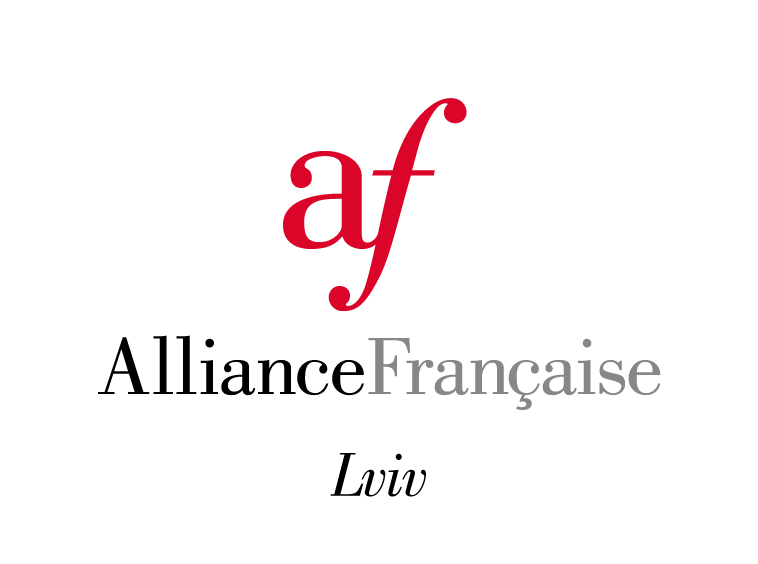 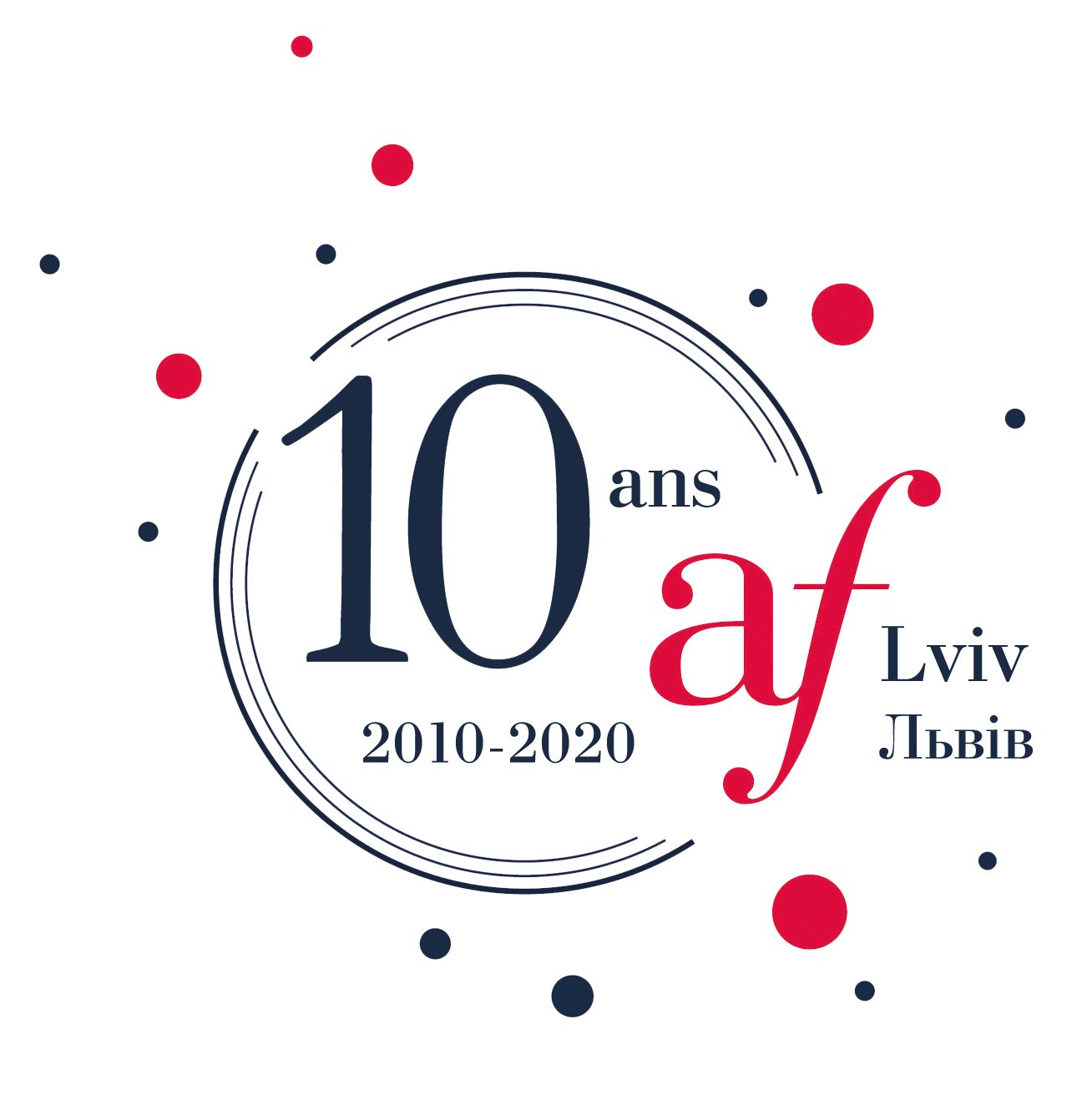 L'ALLIANCE FRANÇAISE DE LVIV RECRUTEL’Alliance française de Lviv célèbrera ses 10 ans dans ses locaux actuels en 2020. L’occasion de développer de nombreux partenariats avec les établissements secondaires et les Universités. L’organisation est membre d’un réseau mondial de presque 1.000 établissements répartis dans le monde. Les principales missions sont l’enseignement du F.L.E, la promotion de la culture francophone et le développement de partenariats culturels entre la France et l’Ukraine.Ouverte sur le monde, Lviv est connue pour être la capitale culturelle et touristique du pays. Evoluant à la croisée de l'Orient et de l'Occident, la ville est considérée comme une passerelle entre l’Ukraine et l’Union européenne, située à 70 km de la frontière polonaise et à 469 km à l'ouest de Kiev. Grâce à son architecture exceptionnelle, le cœur historique de la ville est inscrit au patrimoine mondial de l'Unesco. La cité avec 800 000 habitants, compte de nombreux espaces verts, et près de 700 cafés et restaurants, des salles d’exposition, théâtres et salles de concert, ce qui en fait un important centre de création artistique où la vie culturelle est foisonnante. Jeune et dynamique, Lviv est aussi un important centre d'enseignement et de recherche : 12 universités, 8 académies et plusieurs écoles d'enseignement supérieur. Plus de 100.000 étudiants étudient chaque année dans plus de 50 établissements d'enseignement supérieur. Enfin, le coût de la vie est très abordable : un repas au restaurant coûte autour de 3€, un café 0,5 €, une bière 1,5 €, un ticket de bus/tram 0,15 €, une place à l’orchestre à l’Opéra à partir de 5 euros. Nombreux vols low-cost dont Paris-Beauvais -> Lviv à 50 euros environ !Fiche de posteFiche de posteFiche de posteFiche de posteFiche de posteStagiaire Professeur de français langue étrangère – 3 mois Stagiaire Professeur de français langue étrangère – 3 mois Stagiaire Professeur de français langue étrangère – 3 mois Stagiaire Professeur de français langue étrangère – 3 mois Stagiaire Professeur de français langue étrangère – 3 mois Missions et Tâches principalesMissions et Tâches principalesMissions et Tâches principalesMissions et Tâches principalesMissions et Tâches principalesMission d’enseignement / Mission de coopération linguistique, pédagogique et culturelle- Cours de français général, français écrit, français oral, cours de français sur objectifs spécifiques et de spécialité (FOU/FOS), sur site à l’Alliance française et éventuellement hors site (Universités, lycées, académies, écoles, entreprises) à hauteur de 18 heures + 7 heures de préparation matérielle par semaine- Respect du découpage de niveaux du Cadre Européen Commun de Référence pour les langues et des progressions définies par le service pédagogique.- Animation de formations pédagogiques, animations d’activités éducatives avec les enfants, clubs de discussion ou ateliers (grammaire, vie quotidienne), participation à l’organisation de concours et autres manifestations à hauteur de 10 heures par semaineMission d’enseignement / Mission de coopération linguistique, pédagogique et culturelle- Cours de français général, français écrit, français oral, cours de français sur objectifs spécifiques et de spécialité (FOU/FOS), sur site à l’Alliance française et éventuellement hors site (Universités, lycées, académies, écoles, entreprises) à hauteur de 18 heures + 7 heures de préparation matérielle par semaine- Respect du découpage de niveaux du Cadre Européen Commun de Référence pour les langues et des progressions définies par le service pédagogique.- Animation de formations pédagogiques, animations d’activités éducatives avec les enfants, clubs de discussion ou ateliers (grammaire, vie quotidienne), participation à l’organisation de concours et autres manifestations à hauteur de 10 heures par semaineMission d’enseignement / Mission de coopération linguistique, pédagogique et culturelle- Cours de français général, français écrit, français oral, cours de français sur objectifs spécifiques et de spécialité (FOU/FOS), sur site à l’Alliance française et éventuellement hors site (Universités, lycées, académies, écoles, entreprises) à hauteur de 18 heures + 7 heures de préparation matérielle par semaine- Respect du découpage de niveaux du Cadre Européen Commun de Référence pour les langues et des progressions définies par le service pédagogique.- Animation de formations pédagogiques, animations d’activités éducatives avec les enfants, clubs de discussion ou ateliers (grammaire, vie quotidienne), participation à l’organisation de concours et autres manifestations à hauteur de 10 heures par semaineMission d’enseignement / Mission de coopération linguistique, pédagogique et culturelle- Cours de français général, français écrit, français oral, cours de français sur objectifs spécifiques et de spécialité (FOU/FOS), sur site à l’Alliance française et éventuellement hors site (Universités, lycées, académies, écoles, entreprises) à hauteur de 18 heures + 7 heures de préparation matérielle par semaine- Respect du découpage de niveaux du Cadre Européen Commun de Référence pour les langues et des progressions définies par le service pédagogique.- Animation de formations pédagogiques, animations d’activités éducatives avec les enfants, clubs de discussion ou ateliers (grammaire, vie quotidienne), participation à l’organisation de concours et autres manifestations à hauteur de 10 heures par semaineMission d’enseignement / Mission de coopération linguistique, pédagogique et culturelle- Cours de français général, français écrit, français oral, cours de français sur objectifs spécifiques et de spécialité (FOU/FOS), sur site à l’Alliance française et éventuellement hors site (Universités, lycées, académies, écoles, entreprises) à hauteur de 18 heures + 7 heures de préparation matérielle par semaine- Respect du découpage de niveaux du Cadre Européen Commun de Référence pour les langues et des progressions définies par le service pédagogique.- Animation de formations pédagogiques, animations d’activités éducatives avec les enfants, clubs de discussion ou ateliers (grammaire, vie quotidienne), participation à l’organisation de concours et autres manifestations à hauteur de 10 heures par semaineActivités induites- Travail de recherche et de préparation des cours. - Suivi et correction des travaux se rapportant aux cours. - Réalisation et correction des tests propres à son ou ses cours. - Tâches administratives liées à la gestion des étudiants de la ou les classe(s) affectée(s) : contrôle des présences, indication quotidienne du contenu des cours- Participation aux réunions pédagogiques ou d’information générale prévues dans l’année.- Accompagnement personnalisé des étudiants de sa (ses) classe(s).Activités induites- Travail de recherche et de préparation des cours. - Suivi et correction des travaux se rapportant aux cours. - Réalisation et correction des tests propres à son ou ses cours. - Tâches administratives liées à la gestion des étudiants de la ou les classe(s) affectée(s) : contrôle des présences, indication quotidienne du contenu des cours- Participation aux réunions pédagogiques ou d’information générale prévues dans l’année.- Accompagnement personnalisé des étudiants de sa (ses) classe(s).Activités induites- Travail de recherche et de préparation des cours. - Suivi et correction des travaux se rapportant aux cours. - Réalisation et correction des tests propres à son ou ses cours. - Tâches administratives liées à la gestion des étudiants de la ou les classe(s) affectée(s) : contrôle des présences, indication quotidienne du contenu des cours- Participation aux réunions pédagogiques ou d’information générale prévues dans l’année.- Accompagnement personnalisé des étudiants de sa (ses) classe(s).Activités induites- Travail de recherche et de préparation des cours. - Suivi et correction des travaux se rapportant aux cours. - Réalisation et correction des tests propres à son ou ses cours. - Tâches administratives liées à la gestion des étudiants de la ou les classe(s) affectée(s) : contrôle des présences, indication quotidienne du contenu des cours- Participation aux réunions pédagogiques ou d’information générale prévues dans l’année.- Accompagnement personnalisé des étudiants de sa (ses) classe(s).Activités induites- Travail de recherche et de préparation des cours. - Suivi et correction des travaux se rapportant aux cours. - Réalisation et correction des tests propres à son ou ses cours. - Tâches administratives liées à la gestion des étudiants de la ou les classe(s) affectée(s) : contrôle des présences, indication quotidienne du contenu des cours- Participation aux réunions pédagogiques ou d’information générale prévues dans l’année.- Accompagnement personnalisé des étudiants de sa (ses) classe(s).Activités annexes- Participation, le cas échéant, à la surveillance, à la passation de l’expression orale et au jury des examens DELF/DALF.- Participation à des projets pédagogiques incluant les réunions (Vacances actives, projets proposés par les partenaires de l’Alliance française).- Participation à des conceptions de programmes, des sujets d’examens.- Participation aux activités culturelles de l’Alliance Française (préparation et animation)Activités annexes- Participation, le cas échéant, à la surveillance, à la passation de l’expression orale et au jury des examens DELF/DALF.- Participation à des projets pédagogiques incluant les réunions (Vacances actives, projets proposés par les partenaires de l’Alliance française).- Participation à des conceptions de programmes, des sujets d’examens.- Participation aux activités culturelles de l’Alliance Française (préparation et animation)Activités annexes- Participation, le cas échéant, à la surveillance, à la passation de l’expression orale et au jury des examens DELF/DALF.- Participation à des projets pédagogiques incluant les réunions (Vacances actives, projets proposés par les partenaires de l’Alliance française).- Participation à des conceptions de programmes, des sujets d’examens.- Participation aux activités culturelles de l’Alliance Française (préparation et animation)Activités annexes- Participation, le cas échéant, à la surveillance, à la passation de l’expression orale et au jury des examens DELF/DALF.- Participation à des projets pédagogiques incluant les réunions (Vacances actives, projets proposés par les partenaires de l’Alliance française).- Participation à des conceptions de programmes, des sujets d’examens.- Participation aux activités culturelles de l’Alliance Française (préparation et animation)Activités annexes- Participation, le cas échéant, à la surveillance, à la passation de l’expression orale et au jury des examens DELF/DALF.- Participation à des projets pédagogiques incluant les réunions (Vacances actives, projets proposés par les partenaires de l’Alliance française).- Participation à des conceptions de programmes, des sujets d’examens.- Participation aux activités culturelles de l’Alliance Française (préparation et animation)savoir-faireconnaissancesconnaissancesqualités personnellesobservées / observables en situation professionnellequalités personnellesobservées / observables en situation professionnelle▪ Travailler en équipe/en réseau▪ Organiser des événements culturels▪ Mettre en relation et entretenir un réseau▪ Mettre en relation et entretenir un réseau▪ Maîtrise du français (niveau C2)▪ Diplôme universitaire dans l’enseignement du français▪ Maîtrise des logiciels bureautiques (Microsoft Office) ▪ Expérience réussie d’enseignement du français langue étrangère▪ Bonne connaissance du CECR, des publics multiculturels adultes▪ Avoir l’habilitation DELF/DALF, le BAFA ou une expérience dans l’animation serait un plus.▪ Maîtrise du français (niveau C2)▪ Diplôme universitaire dans l’enseignement du français▪ Maîtrise des logiciels bureautiques (Microsoft Office) ▪ Expérience réussie d’enseignement du français langue étrangère▪ Bonne connaissance du CECR, des publics multiculturels adultes▪ Avoir l’habilitation DELF/DALF, le BAFA ou une expérience dans l’animation serait un plus.▪ Capacités d’adaptation, curiosité, créativité et sens de l’initiative sont nécessaires pour évoluer dans un monde éducatif encore traditionnel et proposer habilement de nouvelles approches. ▪ Polyvalence▪ Grande motivation pour partager la culture française▪ Sens des responsabilités▪ Confidentialité▪ Réactivité▪ Excellentes qualités relationnelles▪ Capacités d’adaptation, curiosité, créativité et sens de l’initiative sont nécessaires pour évoluer dans un monde éducatif encore traditionnel et proposer habilement de nouvelles approches. ▪ Polyvalence▪ Grande motivation pour partager la culture française▪ Sens des responsabilités▪ Confidentialité▪ Réactivité▪ Excellentes qualités relationnellesConditions et Emploi du temps Conditions et Emploi du temps Conditions et Emploi du temps Conditions et Emploi du temps Conditions et Emploi du temps Convention de stage de 3 mois (ou + si nationalité ukrainienne), le stagiaire sera placé sous la responsabilité du directeur35h / semaine, à partir de septembre 2020.Convention de stage de 3 mois (ou + si nationalité ukrainienne), le stagiaire sera placé sous la responsabilité du directeur35h / semaine, à partir de septembre 2020.Convention de stage de 3 mois (ou + si nationalité ukrainienne), le stagiaire sera placé sous la responsabilité du directeur35h / semaine, à partir de septembre 2020.Convention de stage de 3 mois (ou + si nationalité ukrainienne), le stagiaire sera placé sous la responsabilité du directeur35h / semaine, à partir de septembre 2020.Convention de stage de 3 mois (ou + si nationalité ukrainienne), le stagiaire sera placé sous la responsabilité du directeur35h / semaine, à partir de septembre 2020.profil statutaire et financier du posteprofil statutaire et financier du posteprofil statutaire et financier du posteprofil statutaire et financier du posteprofil statutaire et financier du postestatut / corps et gradestatut / corps et gradeechelle de rémunérationechelle de rémunérationechelle de rémunérationEtudiant Master ou équivalentAvoir le statut étudiant (condition obligatoire)Etudiant Master ou équivalentAvoir le statut étudiant (condition obligatoire)Logement en cité étudiante pris en charge Ukraine éligible à la bourse de mobilité selon les UniversitésLogement en cité étudiante pris en charge Ukraine éligible à la bourse de mobilité selon les UniversitésLogement en cité étudiante pris en charge Ukraine éligible à la bourse de mobilité selon les UniversitésPostuler Postuler Postuler Postuler Postuler Envoyez votre CV et lettres de recommandation et de motivation à l’attention de M. Nicolas FACINO, Directeur : directeur.lviv@afukraine.orgDate limite de candidature 31 juillet 2020Envoyez votre CV et lettres de recommandation et de motivation à l’attention de M. Nicolas FACINO, Directeur : directeur.lviv@afukraine.orgDate limite de candidature 31 juillet 2020Envoyez votre CV et lettres de recommandation et de motivation à l’attention de M. Nicolas FACINO, Directeur : directeur.lviv@afukraine.orgDate limite de candidature 31 juillet 2020Envoyez votre CV et lettres de recommandation et de motivation à l’attention de M. Nicolas FACINO, Directeur : directeur.lviv@afukraine.orgDate limite de candidature 31 juillet 2020Envoyez votre CV et lettres de recommandation et de motivation à l’attention de M. Nicolas FACINO, Directeur : directeur.lviv@afukraine.orgDate limite de candidature 31 juillet 2020Renseignements http://aflviv.com.ua/https://www.facebook.com/Alliance-française-de-Lvivhttps://www.instagram.com/aflviv/?hl=fr